                                                                        Хаттар я22ым ултырып,                                                                         а3 3а1ы22ы тултырып.*аумы ,392ерле ду6ым Азамат! К7птин к7п, су3тин су3 с9л9мд9р еб9реп 8и49 хат я2ыусы ду6ы4 Ф9н7р. С9л9м терег5м5шт9й 8ыулы Н5г5шт9н, 8ылыу А1и2елд9н, м589б9т К5нг9к тауынан 89м сал тарихлы й9мле М9л97ез ерен9н.  Мине4 атайым мен9н 9с9йем 89м Ильнур а1айым да 8и49 бик к7п с9л9мд9р еткер9. Х9лд9ре4 нисек, ду63айым? У3ыу2а нинд9й у4ыштары4 бар? Мине4 х9лд9рем я3шы 1ына. У3ыу2а ла 8ынатмайым. #92ерле ду63айым, мин элегер9к 72ем тура8ында, м9кт9п тура8ында к7бер9к я28ам, 9леге хатымда б5т9 хал3ыбы21а 3а1ылышлы 3ай8ы бер сетерекле м9сь9л9л9р тура8ында я2ма3сымын.  Ни ти894д9 769бе2 бит, 9 76к9н 8айын 72е4де4 Салауат то3омонан ик9не4де т9р9нер9к а4лай8ы4, баш3ортло3 рухы ны1ый 89м 72е4де ошо 19зиз тыу1ан еребе22е4 бер 5л5ш5  итеп тоя8ы4. Тыу1ан  ер 89м 8ин бер б5т5н организм 8ыма3, й91ни Тыу1ан ерг9 3а1ылышлы б5т9 н9м9 8и49 туранан-тура 3а1ыла 8ыма3. Был ысынлап та шулай. Ю33а 1ына ата-бабаларыбы2 тыу1ан илен, 19зиз т5й9ген 8а3лап яу1а к7т9релм9г9нд9р 89м й9нен-т9нен аямай 8у1ышма1андар. «..Аяма1ан й9нен, т7кк9н 3анын,*ис бирм9г9н баш3орт Уралын…» - тиел9 баш3орт халы3 йырында.  Ю33а 1ына баш3орт яугир2арын «Т5нья3 амур2ары» тип атама1андар. Наполеон 8алдаттары , 3оттары осоп , атта елеп килг9н баш3орт яугир2арын грек мифология8ында1ы м5х9бб9т алла8ы амур1а о3шатып: «Т5нья3 амур2ары» тип ата1андар.  Сал тарихыбы21а к72 ташлайы3: 72 ерен, 72 иркен 8а3лап нис9м9 тап3ыр яу1а к7т9релг9н 1орур хал3ыбы2. *9м 72 я2мышын халы3 я2мышы, тыу1ан ил я2мышы мен9н б9йл9г9н, исемен м94гелекк9 халы3 х9терен9 я21ан Салауат, Батырша, #ара8а3ал рухы бе22е уяу булыр1а са3ыра т7гелме?!  *5й5кл5 ду63айым, тел т5б5мд5 а4ла1ан8ы4дыр, мо1айын. Эйе,эйе…*72ем тыу1ан ерем, ту1ан телем кил9с9ге ха3ында. Илд9 бар1ан с9й9си к5с5рг9нешлек к74елем9 тын1ы бирм9й, тыным 3ы6ыла. *ин мине а4лар8ы4 , тип уйлайым , ду6ым. Бе2 бит 3ан-39р29шт9р, милл9тт9шт9р.	*у41ы йылдар2а ба2ар и3тисады тип сит кешел9рг9 ер 8атыу, урмандар2ы 8атыу ке7ек в9хшилект9р к7б9й2е. Ут-8ыу киск9н батыр2арыбы2 3аны а33ан , улар2ы4 изге 85й9кт9ре ят3ан ер2е , бе22е илле-т7лле итк9н ер2е 8атыр1а кемде4 3улы к7т9рел9 ик9н? Ша1ир 9йтмешл9й:                          «… Ер 8атыл8а, яр8ыуынан Урал                         Башыбы21а таштар яу2ырыр.                         *а1ыш т7гел, 3ар1ыш т7гер 3урай,                         !9рлеген9н и4р9п ярылыр.»                                                         (  Р.Бикбаев «Й9ншишм9бе2 ошо тупра3та»).	( 8у4, З9йн9б ин9йебе2 9йтмешл9й,  йырсы ла, н9фис т9, бай 2а, йомарт та, 3арт та 89м олпат та, йор 2а, зир9к т9, т9р9н д9 89м г7з9л д9, б5й5к 89м м9рх9м9тле баш3орт телене4 я2мышы нисек, уны4 кил9с9ге нисек булыр? «Уны4 кил9с9ге кемд9р 3улында?» тиг9н м919н98е2 8орау килеп тыуа. « Теле б5тк9нде4 бит к5н5 б5т9, иле б5т9 теле б5тк9нде4». Кемд9рг9лер бе22е4 ту1ан телебе22е 5йр9не7ебе2 о3шамай тип, бе2 ту1ан телебе229н я2ыр1а тейешбе2ме?! Был бит милл9тебе2 тамырына балта сабыу мен9н бер! Ата-бабаларыбы2 аманатына хыянат ите7! 	Тик, ду63айым, донъяны4 а1ы ла 3ара8ы ла бар тиг9нд9й, был яманатты к74еле аша 7тк9рм97сел9р, а4ламаусылар 2а бар бит 9ле. Мине4 к7ршемд9 ген9 (3лим9 исемле 3ы2ы3ай й9ш9й. Эйе, исеме л9 саф баш3ортса (3-ли- м9. Ул 72 ту1ан телен й91ни баш3орт телен 5йр9не729н баш тарт3ан. ( ул  уны былай тип а4лата: й9н98е л9, ул кер9с9к у3ыу йортонда баш3орт телен9н имтихан бирм9й29р, кил9с9кт9 л9 к9р9ге булмаяса3 89м ни49 буш3а ва3ыт сарыф итерг9. Мине4с9, ту1ан тел кешег9 хо2ай тарафынан бирелг9н изге б7л9к 89м ул кешене 17мере буйына о2ата бара. Ту1ан тел баш3а телд9р2е 5йр9не7г9 л9 ниге2 булып тора.  Ша1ир к74еле ю33а хафаланмай шул:                         «… Ни м919н9 г5лд9й ба3са т5257,                         Ул ба3саны яман 3ый ал8а,                          Ти6тер29ре  ара8ында бала                          Баш3орт булыуынан,                          Сыуаш булыуынан,                           Мари булыуынан оял8а?                          К7кр9к 3а1а-3а1а нинд9й х9лг9                          Килеп тер9лдек бит – 3от оса!                          К7пме 9с9 8алдат улы мен9н                          Хат я2ыша алмай баш3ортса.»	Ту1ан телебе229н я28а3, й9тим бала х9ленд9 тороп 3алма6бы2мы? Баш3ортостаныбы22а 9лл9 к7пме милл9т 72 ту1ан телен 5йр9не7г9 хо3у3лы. Й5229н ашыу милл9т кеше8е татыу й9ш9й 89м эшл9й. Тик насар уйлы кешел9р милл9т –ара ы21ыштар тыу2ырыр1а ла к7п уйлап торма6.    *5й5кл5 ду63айым, 8у41ы я4ылы3тар2ы ла ишетм9й 3алма1ан8ы4дыр, мо1айын. Кемд9рг9лер бе22е4 ата-бабаларыбы22ан 3ал1ан изге йолаларыбы2 – дини байрамдарыбы2 3амасаула1ан. Хо2ай Т919л9 эш эшл9729н тыймай, насарлы3 3ылыу2ан 1ына тыя.  *у41ы йылдар2а хал3ыбы2 дин юлына ба6ты, элек эскелек мен9н а1ыулан1ан 3ай8ы бер кешел9р дин аша был сир29н 3отолоу юлын тапты. Уйлап 3ара8а4, дин милл9тебе22е ны1ыта, бер29мл9штер9 , насар 3ылы3тар2ан арындыра. Б9лки, бе22е4 милл9тебе22е4 к5сл5л5г5 3ай8ы бер9729р2е4 насар уй2арын тормош3а ашырыу1а 3амасаулай2ыр?.. Мине4 уй2арым ке7ек 7к, кис т5нг9 ауыш3ан. #ара41ылы3… Хатымды  тамамлап, шуны 9йт98ем кил9: к7п 87229н фай2а ю3, уяу булайы3,Азамат  ду6ым, бер29м булайы3, илебе22е , телебе22е 8а3лайы3! Телебе2 89м хал3ыбы2 м94ге й9ш98ен! *ин9н кил9с9кк9 ышаныс мен9н 3ара1ан, оптимистик рухлы  хаттар к5т5п 3алам. Тормошо4да 8и49 я3ты кил9с9к тел9п ,ду6ы4 Ф9н7р.                           Баш3ортостан Республика8ы               М9л97ез районы муниципаль районыны4                   8-се урта д5й5м белем бире7 м9кт9бе                              бюджет учреждение8ы    ДУ^ЫМА ХАТ         Баш3ортостанда милл9т-ара татыулы3ты                     ны1ытыу йылына арнала.                                                                                          Баш3ар2ы: Бикбов Ф9н7р, 11 класс.                                                                Ет9ксе8е: Р9хм9туллина Г.Р., баш3орт                                                                 теле 89м 929би9те у3ытыусы8ы.                                        М(Л(&ЕЗ - 2011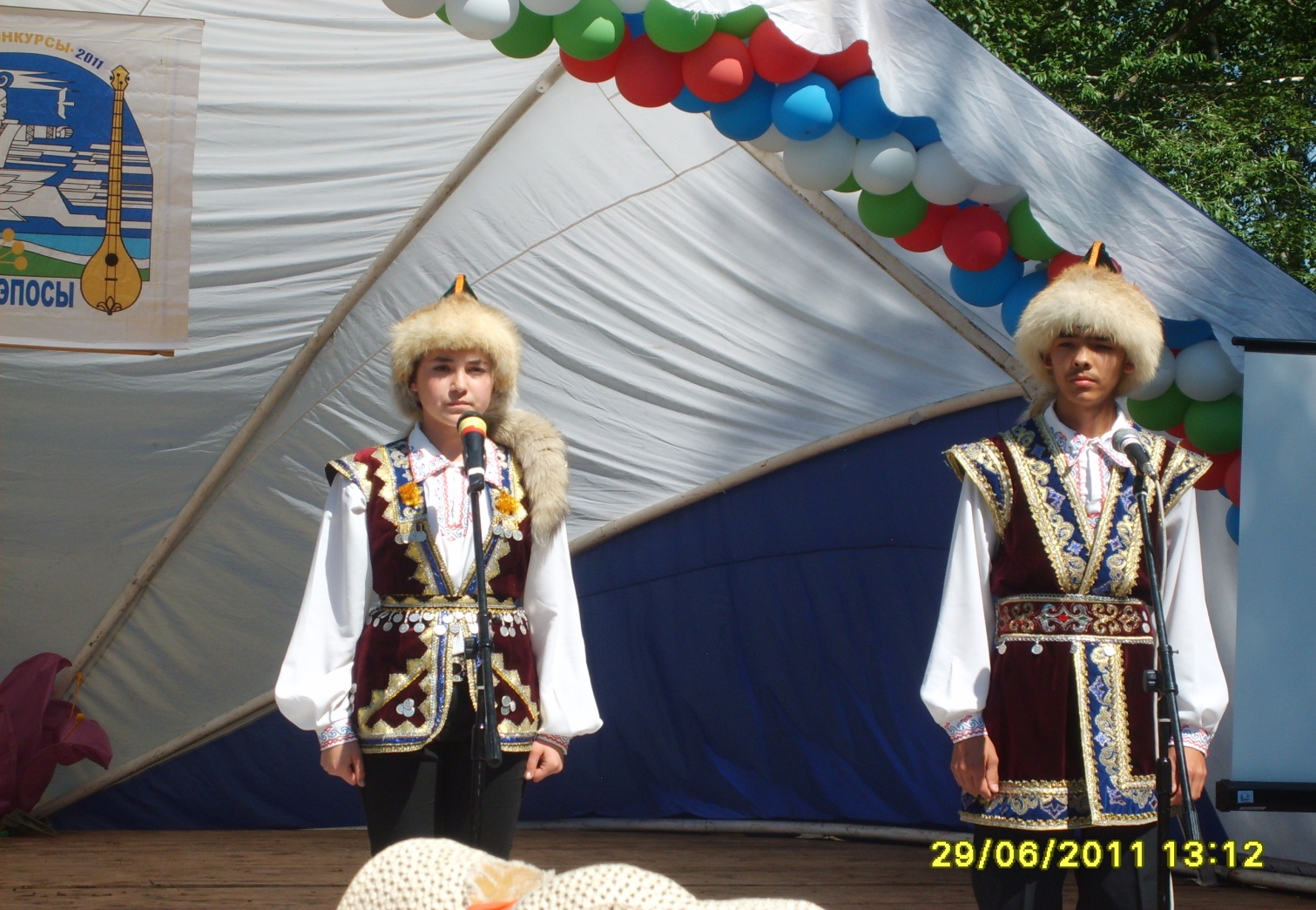 